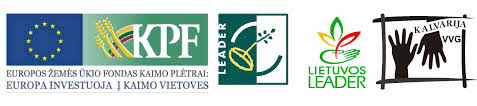 Įgyvendintas vietos projektas ,,Menas mus vienija“ 2013 m. balandžio 17 d. Kalvarijos meno mokykla pradėjo įgyvendinti vietos projektą ,,Menas mus vienija“ Nr. LEADER-12-KALVARIJA-04-013. Projektas teiktas pagal Kalvarijos vietos veiklos grupės strategijos priemonę „Krašto kultūros ir tradicijų puoselėjimas“. Kaip ir buvo numatyta trišalėje vietos projekto vykdymo sutartyje, projektas įgyvendintas iki 2014 m. birželio 1 d. Prašoma paramos suma – 29999,59 Lt plius PVM.  Projekto tikslai: 1. Skatinti jaunų žmonių iniciatyvas kurti, suteikti galimybę susipažinti su krašto kultūra, muzikiniais instrumentais, garsiais Lietuvos kultūros veikėjais. 2. Inicijuoti meninį bendradarbiavimą tarp mokyklų, suteikti galimybę menui gabiems vaikams tenkinti kūrybinės saviraiškos, menų integracijos pažinimo, tautinės kultūros supratimo bei bendradarbiavimo poreikius, taip praturtinant savivaldybės kultūrinį gyvenimą.               Projekto metu buvo įsigyta reikalinga įranga ir instrumentai. Nupirkus muzikinius instrumentus, buvo suteiktos geresnės galimybės puoselėti Kalvarijos krašto tradicijas, mokytis liaudiškos muzikos, suburti jaunimą bendrai veiklai su profesionalių mokytojų ir Kalvarijos meno mokyklos mokinių paruošta programa, įsigyta įranga ir instrumentais buvo suorganizuoti renginiai 7-nioms Kalvarijos sav. bendruomenėms (Akmenynų, Alksninės, Liubavo, Nemunaičių, Jungėnų, Sangrūdos, Kalvarijos) bei 7-nių dienų stovykla. Stovyklos metu buvo apgyvendinti 40 projekto dalyvių, kurie su meno vadovais ir pakviestais lektoriais paruošė finalinio renginio programą. Finalinis renginys buvo pristatytas Kalvarijos savivaldybės bendruomenių nariams.                Nuo šiol mokykla turi geresnes sąlygas mokyti vaikus muzikavimo, susijusio su etnokultūros puosėlėjimu. Projekto metu suaktyvėjo jaunimo užimtumas. Muzikavimas po projekto renginių tampa vis populiaresnis tarp kaimiškų vietovių jaunimo. Kalvarijos gyventojai renginių metu buvo supažindinti Kalvarijos krašto kultūra, skatinami bendrauti ir domėtis jaunimo veiklomis. Užsimegė bendradarbiavimas tarp jaunimo ir vyresnio amžiaus kaimo bendruomenių narių. Atsirado bendrų renginių (jaunimas + vyresnioji karta) tradicija.                Už projekto tęstinumą yra atsakinga Kalvarijos meno mokykla, kuri organizuoja savo auklėtinių pasirodymus. Bus siekiama išsaugoti savo krašto išskirtinumą, puoselėjant tradicijas, skatinant kultūros perdavimą iš kartos į kartą bei populiarinimą už Kalvarijos bendruomenės teritorijos ribų, kartu populiarinant šią veiklą tarp amžiaus ir kultūrinių grupių.                Buvo įgyvendintas  projekto tikslas - išsaugoti tradicijas, keistis gerąja patirtimi, tobulinti meninius gebėjimus į veiklą įtraukiant Kalvarijos savivaldybės gabų talentingą jaunimą Kalvarijos krašto vaikams buvo sudarytos geresnės sąlygos mokytis muzikos, renginių metu muzikavimas buvo dar labiau išpopuliarintas.                   Po projekto su įsigytais instrumentais vaikai bus mokomi muzikavimo (ypač didelis dėmesys bus skiriamas liaudiškai muzikai) bei rengiami pasirodymai Kalvarijos krašto gyventojams. Tikimasi didesnio jaunimo aktyvumo mokantis muzikos.  Kalvarijos meno mokyklos informacija